Муниципальное учреждение дополнительного образования центр детского творчестваУтверждаю:Директор МУ ДО ЦДТ____________ /Л.В.Хаулина/«26» сентября  2016г.План-конспект открытого занятия объединения «Радиоэлектроника»Тема: «Проводники и диэлектрики»Г.о.Подольск2016 годДата: 29.09.2016 годПрограмма: «стартовая»Тип занятия: изучение нового материалаЦель: формирование технической грамотности, введение в материаловедение по разделу радиоэлектроника.ЗадачиОбразовательные:Закрепление знаний по предыдущим занятиям, в частности по теме включатель, кнопка и переключатель.Решение практической задачи на закрепление пройденной темы: На входе и выходе тёмного коридора по переключателю. Войдя в любую дверь коридора человек включает свет, пройдя по коридору и выходя в другую дверь — выключает. Начертить принципиальную схему освещения этого коридора.Знакомство с максимально объемлющими философскими мировоззренческими понятиями триединства материя-информация-мера.Знакомство с наукой Материаловедение.Знакомство с понятиями проводник, диэлектрик, изолятор, полупроводник.Отдельно акцентировать, что позволяет именно данная тема, на технике безопасности.Закрепление теоретических знаний на практике, попутно коснуться вскользь новых тем для поддержания постоянного интереса к неизведанному.Продолжить знакомство с измерительным прибором — мультиметром на практике.Развивающие:Развитие мировоззренческой грамотности.Развитие межпредметных связей.Развитие творческой активности.Воспитательные:Воспитание интереса к точным наукам: химии, материаловедению и радиоэлектронике.Методы обучения: Словесные методы обучения, беседа.Наглядный метод обучения.Исследовательские методы.Метод наблюдения.Проектно-конструкторские методы.Метод игры.Оборудование: электронный конструктор «Знаток «Для школы и дома»; доска и маркёры, различные предметы в классе для определения их по классификации: проводник или диэлектрик.План занятия.Организационный момент — 1 мин.Закрепление знаний по теме включатель, кнопка и переключатель с решением практической задачи — 10 мин.Новая тема — 10 мин.Практическая работа: сборка схемы рис.7.3 и 7.5 на стр.34 — 7 мин.Практическая работа: сборка Музыкального дверного звонка, управляемого сенсором рис.2.5 на стр.16 — 7 мин.Итог занятия. Выводы по технике безопасности. Выводы мировоззренческие.  Выводы из материаловедения. Выводы из радиоэлектроники— 10 мин.Ход занятия:Организационный момент. Приветствие. Проверка готовности к занятию.— Сегодня на занятии мы повторим прошлую тему и познакомимся с новой. Повторение прошлой темы включатель, кнопка и переключатель.— Приглашаются желающие к доске, чтобы начертить включатель, кнопку и переключатель. В идеале у доски должны работать по очереди все.— Решение практической задачи на закрепление пройденной темы. Условие: На входе и выходе тёмного коридора по переключателю. Войдя в любую дверь коридора человек включает свет, проходит по коридору и выходя в другую дверь — выключает свет. Задание: Начертить принципиальную схему освещения этого коридора и собрать. Обязательно, чтобы все начертили, все собрали и продемонстрировали.Новая тема «Проводники и диэлектрики».Вводная часть. Триединство материя-информация-мера.— Наш мир состоит различных веществ, из различных материалов. В самом обобщённом смысле говорят, что мир состоит из материи. Привести примеры материи. Материя всегда какая-то, материя всегда обладает какими-то свойствами и характеристиками. Т.е. материя всегда описывается информацией. С другой стороны, информация всегда содержит материальный носитель. Материи и информации самих по себе не бывает, они неразрывны, они всегда связаны. И третья неразрывное с материей и информацией — это мера, которой размеряется материя и информация. Т.е. информация, кроме того, что имеет всегда материальный носитель, информация каким-то образом обязательно кодируется: словами, музыкальными нотами, рисунком, звуковым или видео кодеком, — это и есть мера. Материя даже, описанная информацией, сама по себе не бывает, материя всегда взаимодействует с другой материей, т.е. материя всегда размерена. Итак, мироздание — это всегда триединство материи, информации и меры. Подробнее: Материя бывает в 5-ти известных нам состояниях: твёрдая, жидкая, газообразное (парообразное), плазма и вакуум. Вакуум — это не абсолютная пустота, её как раз-таки не существует, вакуум — это спокойное состояние материи, остальные возбуждённые. Остальные состояния материи кроме вакуума — это устойчивые состояния материи. При переходе из одного состояния в другое выделяется или поглощается энергия. Например, уголь горит, превращаясь в другое вещество и плазму (огонь), при этом выделяется энергия, которая в свою очередь плавит металл. Значит, энергия — это составная часть материи. Так же материальны, от слова материя и различные колебания материи, например, звуковые колебания воздуха, электромагнитные колебания, которые изучает радиоэлектроника, торсионные поля следует отдельно выделить и биополя живых организмов. Всё это материя и несёт она о себе информацию, и материя изменяется в меру каких-то условий, или по мере развития.— Итак, мы выяснили, что материя преобразуется в разные состояния и в разные вещества, например, твёрдое железо может превратиться в хрупкий порошок или наоборот, из руды выплавляют металл. Из жидкого раствора может начать кристаллизоваться метал, например, золото или медь. Цинковая и медная пластины в кислоте выделяют электрический ток — это первый изобретённый источник электрического тока. Или наоборот, если, грубо говоря к определённой глине подвести электрический ток, то будет получаться алюминий. Наука преобразования одних веществ в другие это — химия. Наука, занимающаяся различными свойствами одного и того же химического вещества и их смесей, это наука — материаловедение. А какие бывают свойства у веществ? Идёт перечисление от учащихся: вес/плотность, цвет, химическая активность, хрупкость/вязкость, крепкость, теплопроводность, способность смачиваться водой или маслами, плавучесть в воде. Наше объединение называется «Радиоэлектроника», нас должно в первую очередь интересовать какое свойство веществ? Правильно, проводит ли вещество электрический ток или нет!— Итак: тема сегодняшнего занятия «Проводники и диэлектрики». Проводники (англ. dielectric, от греч. dia - через, сквозь и англ. electric - электрический) — вещества, хорошо проводящие электрический ток, т.е. обладающие очень низким сопротивлением. Хорошими проводниками считаются металлы и их сплавы. Но не все металлы имеют низкое сопротивление. Например, медь имеет очень низкое сопротивление и из неё делают провода, алюминий имеет немного более худшим сопротивлением, но значительно дешевле, — из алюминия тоже делают провода, а вот нихром (сплав двух металлов, никеля и хрома) уже в 65 раз хуже проводит электрический ток. Из нихромовой проволоки делают спирали в нагревательных приборах, т.к. при пропускании тока она раскаляется докрасна.— Диэлектрики (изоляторы) — вещества, практически не проводящие электрический ток. Хорошие диэлектрики имеют высокое сопротивление для протекания по ним тока. Например, фарфор, — из него делают высоковольтные изоляторы, а не только посуду.Практическая работа: сборка схемы рис.7.3 и 7.5 на стр.— В данном задании необходимо проверить какие вещи и материалы вокруг вас хорошо, плохо или совсем не проводят электрический ток. На рис. 7.3а изображена схема тестера электропроводимости с плохой чувствительностью. На рис. 7.36 изображена схема тестера электропроводимости со средней чувствительностью. Самую высокую чувствительность имеет схема рис. 7.3в. Т.е. можно уверенно разглядеть отклонение стрелки. А точное сопротивление проводника позволяет померить мультиметр в режиме тестирования диода или в режиме омметра.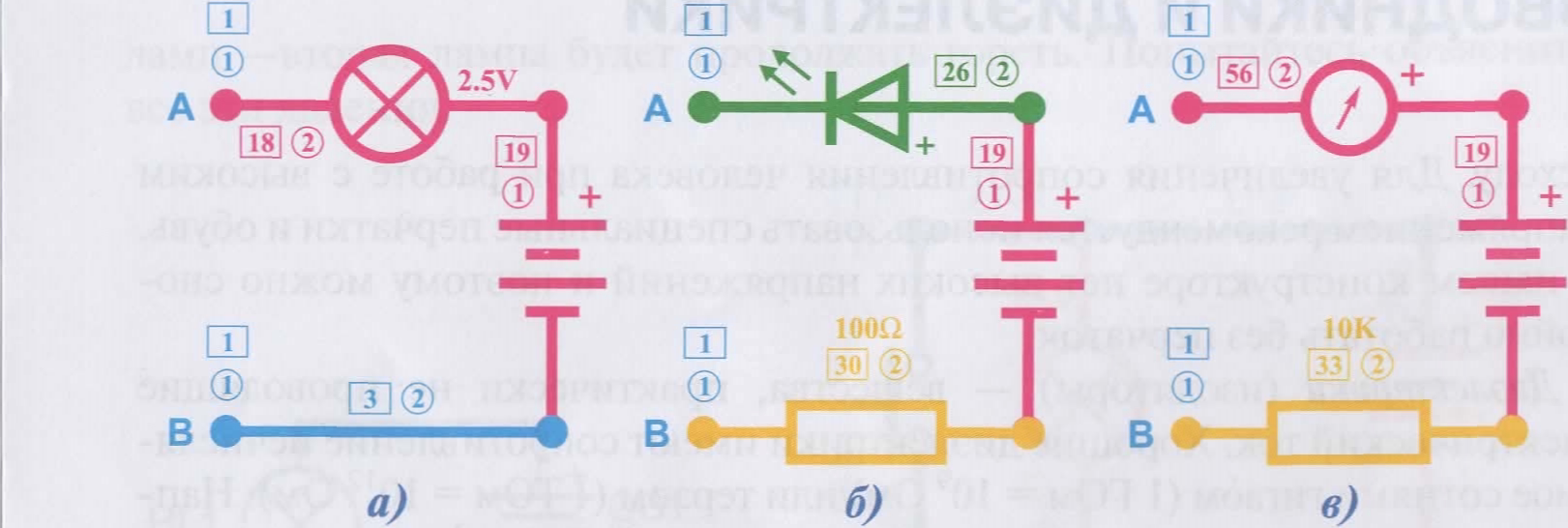 Рис. 7.3. Тестеры электропроводимости: с плохой (а), средней (б) и 
высокой (в) чувствительностью— Соберите одну из представленных на рис. 7.3 схем. Подсоединяя к зажимам А и В различные предметы, оцените их электропроводимость. Можно, как в Практическом занятии №5, изготовить самодельный резистор (закрасить кусочек бумаги простым карандашом, см. рис. 7.4) и подсоединить его к зажимам А и В схемы с гальванометром. Сам грифель карандаша (графит) проводит электрический ток достаточный для свечения светодиода от одной батареи (рис. 7.5). Некоторые предметы могут, в зависимости от влажности, менять свою электропроводимость. Например, сухой носовой платок или деревянная палочка не проводят электрический ток, но если их намочить, то они становятся проводниками тока.— Вместо грифеля установите сенсор (12) и сделайте вывод. Верно, ток либо не проходит через нашу кожу, либо он настолько мал, что лампочка не может загореться. Чтобы дать точный и однозначный ответ соберём следующую схему.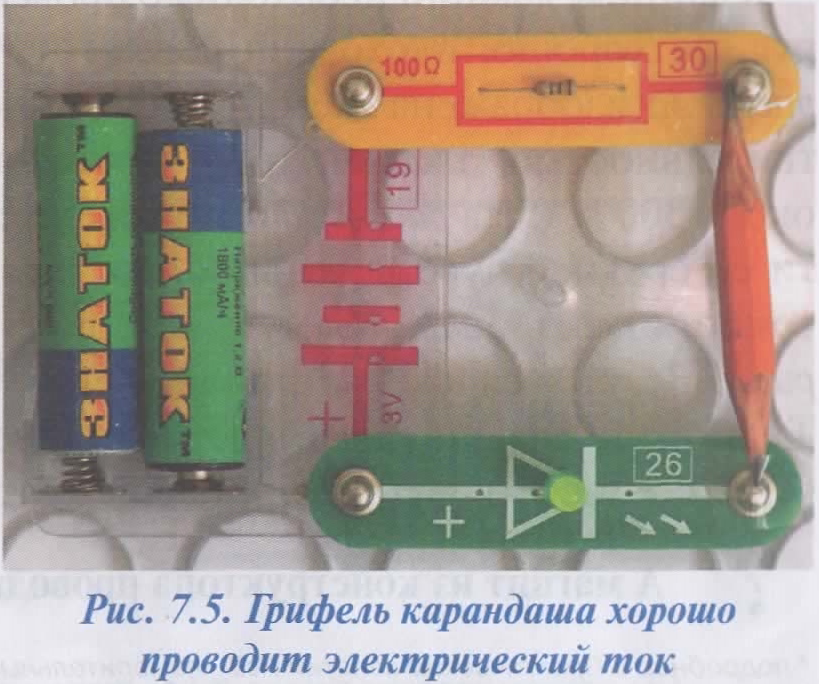 Практическая работа: сборка Музыкального дверного звонка, управляемого сенсором рис.2.5 на стр.16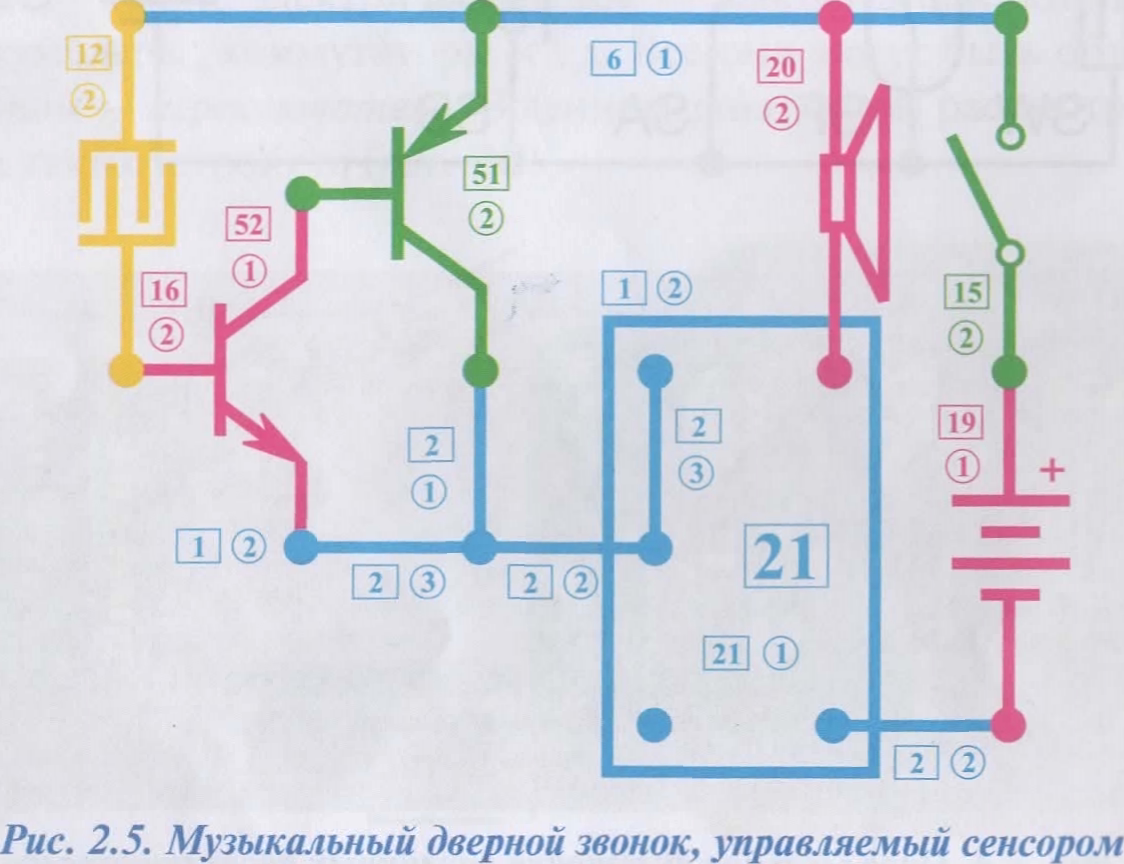 — Выводы по работе схемы. Ток, проходящий через человеческую кожу очень мал. Усилив этот небольшой ток транзисторами [51], [52] и подав этот усиленный сигнал на музыкальную микросхему [21], мы получаем музыкальный дверной звонок, управляемый сенсором.Итог занятия. Выводы по технике безопасности.— Главный ввод — человеческая кожа и всё человеческое тело, которое состоит из воды и солей, проводит электрический ток. Пусть и в небольших количествах, но этого достаточно, чтобы получать поражение электрическим током, а это как минимум неприятно, если ток больше, то это очень больно вплоть до ожога и вплоть до смертельного исхода.— Так, при поражении человека электрическим током нельзя брать его за открытые участки тела, нужно хватать за одежду и оттащить от источника поражения.— Соответственно, нельзя купаться во время грозы и не тушить водой загоревшуюся электропроводку (для этого есть специальные огнетушители). Для увеличения сопротивления человека при работе с высоким напряжением рекомендуется использовать специальные перчатки и обувь. В нашем конструкторе нет высоких напряжений и поэтому можно спокойно работать без перчаток.Выводы мировоззренческие.— Возьмём электрический провод. Металлическая сердцевина — это материя — это металл, и в частности это медь. Металл, медь — это информация. Медная сердцевина — это проводник.  Медная сердцевина в изоляторе — это провод для электрического тока — это категория меры. Мера — это тоже информация, но очень специфическая, поэтому её принято выделять в категорию. Таким образом в самом обобщённом смысле мир — это триединство материя-информация-мера. Может быть это не совсем понятно «на первых парах», но мы ещё раз несколько раз к этому вернёмся, а затем эти знания будут всегда и везде вас выручать, а именно вы будете правильно мыслить во всех сферах жизни. Это называется мировоззренческая (методологическая) грамотность.Выводы из материаловедения.— Теперь о технической грамотности. Все материалы делятся на проводники, диэлектрики и позже будем изучать полупроводники — это диоды и транзисторы, которые проводят ток только в одну сторону. Изоляторы — это материалы специально использующие для целей изоляции потому, что они по своим свойствам хорошо для этого подходят. Не все диэлектрики хорошие изоляторы и могут для этого использоваться.Выводы из радиоэлектроники.— Мы знаем уже несколько элементов коммутирования: выключатель, кнопка, переключатель, геркон и сенсор. Мы знаем, что провод — это проводник в изоляции.Список использованной литературы:Бахметьев А.А. “Электронный конструктор «ЗНАТОК». Книга 1”. М.  Текст, макет, 2004г.Сворень Р.А. Электроника шаг за шагом: Практическая энциклопедия юного радиолюбителя. — Изд. 4-е, дополн. И исправл. — М., «Горячая линия — Телеком», 2001.ВП СССР «Основы социологии». Взято из интернета http://dotu.ru/2010/04/10/20100410-bases-of-sociology_full/ 